Date: __/__/____RE: Patient Name:_____________________________________________ Policy Number / Health Card Number______________________________Re:  Request for funding for SpeediCath® catheter, continence suppliesInsurer:____________________________________________________________________________________________________________________________________________Dear  Insurer,___________________________ has been assessed as requiring intermittent catheterisation for management of neurogenic bladder.  Under ___________________________________ current bladder program of ______________________________________________________, it has been determined that he/she has experienced the following:	Recurrent UTI (urinary tract infections) symptoms may include:Autonomic DysreflexiaFeverSoreness in back or sidesCloudy urine with increased odour Onset or increased episodes of incontinence	Catheter related urethral trauma           Difficulty with insertion	Limited dexterity/hand function                        Limited transferring function           Spasticity           Other: _________________________________________SpeediCath is pre-lubricated with a hydrophilic coating and polished eyelets which facilitate ease of insertion and improve patient comfort.  Clinical evidence demonstrates a clear difference between single use hydrophilic catheters versus single use uncoated catheters. SpeediCath hydrophilic catheters were shown to reduce risk of urinary track infections in spinal cord injured patients 1,2. Finally, several studies show reduced risk of urethral trauma by exerting less urethral friction and hence, causing less urethral micro-trauma, irritation and adherence during insertion and withdrawal, measured as withdrawal friction force and haematuria 3,4,5,6,7,8.The clinical data also suggests that compared to conventional uncoated catheters, using a SpeediCath catheter may minimize treatment costs, rehabilitation delays and may lower the risk of antibiotic resistance in this patient group.We therefore request funding for this product (see prescription in the back) for ____ times a day catheterization for a total of ________ catheters per month.  Sincerely,Doctor:____________________________________________________________________________________________________________________________________________References available upon request: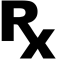 